Fences Activity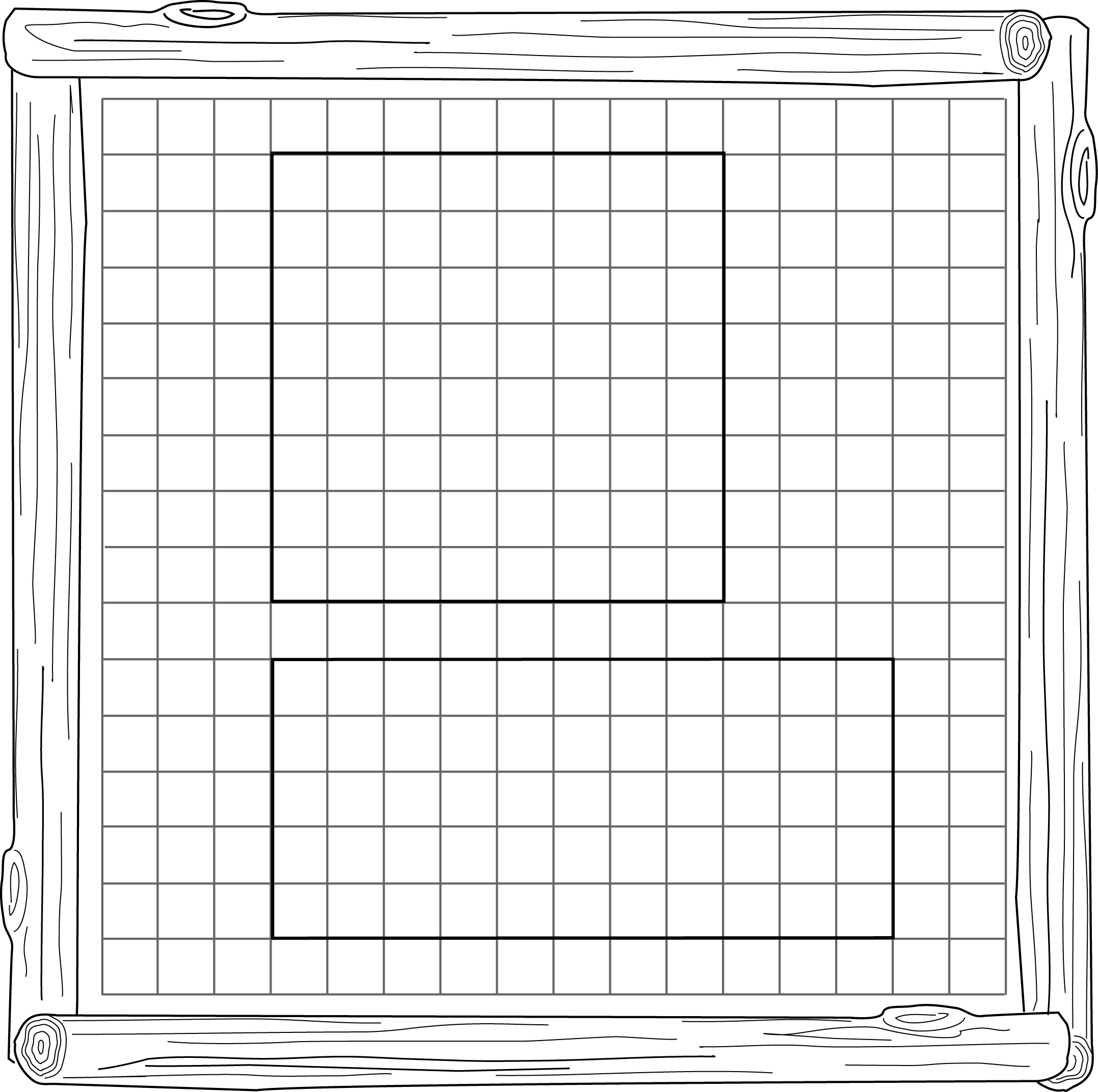 